АДМИНИСТРАЦИЯСЕЛЬСКОГО ПОСЕЛЕНИЯ Красный Яр МУНИЦИПАЛЬНОГО РАЙОНА Красноярский САМАРСКОЙ ОБЛАСТИПОСТАНОВЛЕНИЕот  07 декабря 2016 года  №  358об утверждении проекта планировки территории сельского поселения Красный Яр муниципального района Красноярский Самарской области площадью 3399000,00  кв. м, расположенной по адресу: Самарская область, Красноярский район, в границах АО «Белозерское» с кадастровым номером 63:26:0000000:0554В целях соблюдения права человека на благоприятные условия жизнедеятельности, прав и законных интересов правообладателей земельных участков и объектов капитального строительства, расположенных в границах села Белозерки, в соответствии со ст. 41-43 Градостроительного кодекса Российской Федерации, руководствуясь статьей 28 Федерального закона от 06.10.2003 № 131-ФЗ «Об общих принципах организации местного самоуправления в Российской Федерации», статьей 3 Закона Самарской области «О градостроительной деятельности на территории Самарской области», Уставом сельского поселения Красный Яр муниципального района Красноярский Самарской области, главой III Правил землепользования и застройки сельского поселения Красный Яр муниципального района Красноярский Самарской области, утвержденных решением Собрания представителей сельского поселения Красный Яр муниципального района Красноярский Самарской области от 22.07.2013 № 45,  Постановления от 06 июля 2016 года №  9 «О проведении публичных слушаний по проекту планировки территории сельского поселения Красный Яр муниципального района Красноярский Самарской области площадью 3399000,00  кв. м, расположенной по адресу: Самарская область, Красноярский район, в границах АО «Белозерское» с кадастровым номером 63:26:0000000:0554», c учетом с учетом протокола публичных слушаний и заключения о результатах публичных слушаний, ПОСТАНОВЛЯЮ:1. Утвердить проект планировки территории планировки территории сельского поселения Красный Яр муниципального района Красноярский Самарской области площадью 3399000,00  кв. м, расположенной по адресу: Самарская область, Красноярский район, в границах АО «Белозерское» с кадастровым номером 63:26:0000000:0554» по адресу: Самарская область, Красноярский район, в границах сельского поселения Красный Яр, в соответствии с прилагаемыми к настоящему постановлению проектом планировки территории.2. Опубликовать проект планировки территории в газете «Красноярский вестник».3. Разместить настоящее постановление, проект планировки территории и проект межевания территории на официальном сайте Администрации сельского поселения Красный Яр муниципального района Красноярский в информационно-телекоммуникационной сети «Интернет» -  http://www.kryarposelenie.ru/.4. Контроль за исполнением настоящего постановления возложить на главного специалиста Администрации сельского поселения Красный Яр Ведерникова А.В.5. Настоящее постановление вступает в силу с момента опубликования.Глава сельского поселенияКрасный Яр муниципальногорайона КрасноярскийСамарской области						      А.Г. БушовИсп.: Ведерников А.В. 8(84657) 2-20-81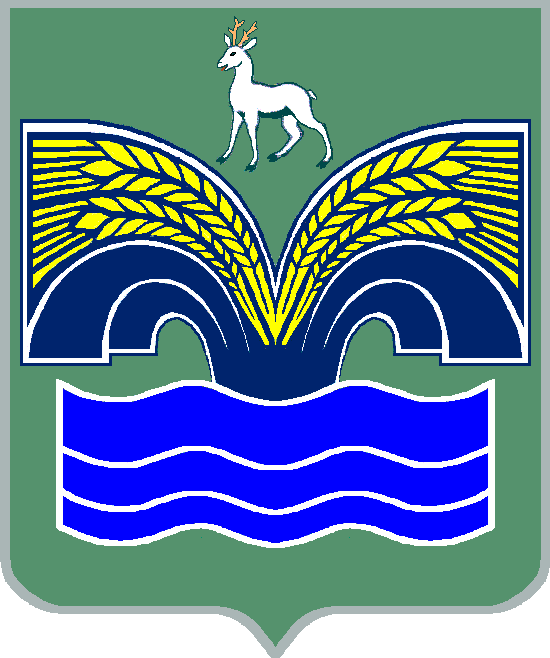 